STUDENT AMBASSADOR PROFILE FORM 2022/2023Complete the following form and return to Mr. Stanesic ASAP (by Sept.16th). There is a return envelope next to the door to room 238. The official list of St. Mary Ambassadors will be posted on Sept. 19th. Thanks!!NAME: ______________________________ (please print 1st & last name )  AVERAGE ON LAST REPORT CARD  _____  % (N/A for current gr. 9s)HOME ROOM/PERIOD ONE Room #_______HOME TELEPHONE #: __________________ School Email: ___________________________WHY DO YOU WANT TO BE A STUDENT AMBASSADOR?_______________________________________________________________________________________________________________________________________________________________________________________WHAT CHARACTERISTICS OR SKILLS WOULD MAKE YOU A GOOD STUDENT AMBASSADOR AND DESCRIBE ONE SITUATION IN WHICH YOU HAVE HAD TO DEMONSTRATE THESE SKILLS.___________________________________________________________________________________________________________________________________________________________________________________________________________________________________________________. (use the back of this page if you need more space).NAME OF TEACHER REFERENCE ______________________________SIGNATURE OF TEACHER REFERENCE _________________________PARENTAL/GUARDIAN SIGNATURE____________________________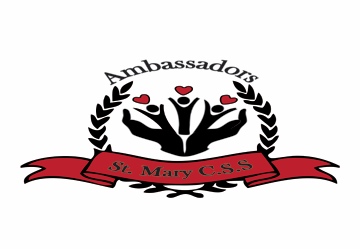 